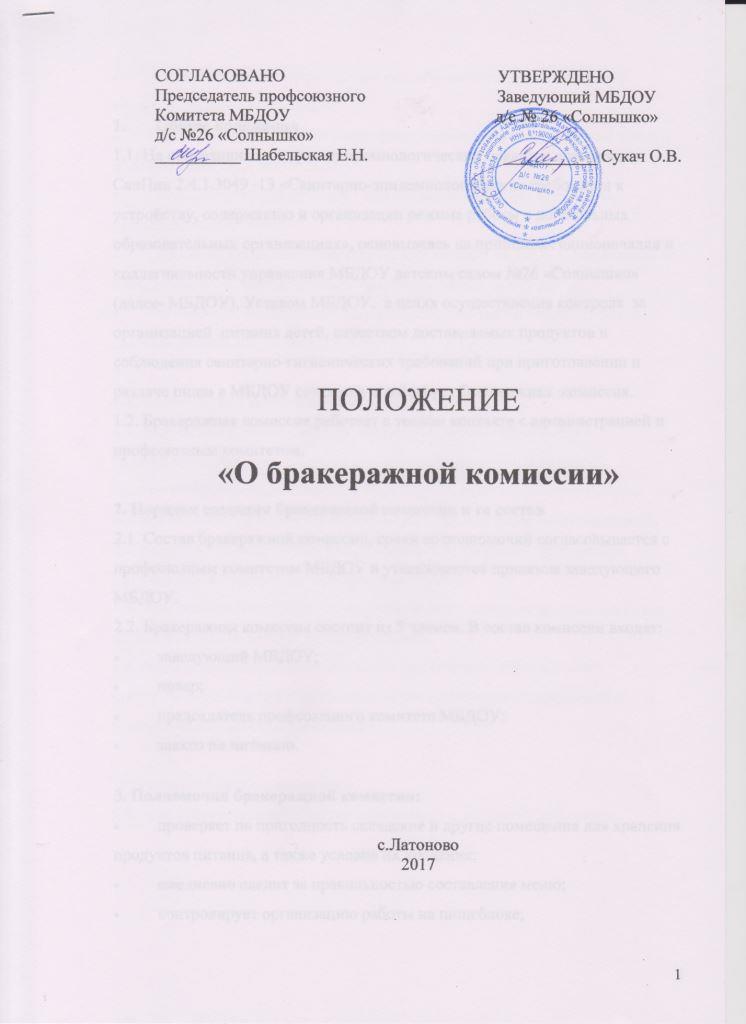 Общие положения1.1. На основании санитарно-эпидемиологических правил и нормативов СанПин 2.4.1.3049 -13 «Санитарно-эпидемиологические требования к устройству, содержанию и организации режима работы в дошкольных образовательных организациях», основываясь на принципах единоначалия и коллегиальности управления МБДОУ детским садом №26 «Солнышко» (далее- МБДОУ), Уставом МБДОУ,  в целях осуществления контроля  за организацией  питания детей, качеством доставляемых продуктов и соблюдения санитарно-гигиенических требований при приготовлении и раздаче пищи в МБДОУ создается и действует бракеражная  комиссия. 1.2. Бракеражная комиссия работает в тесном контакте с администрацией и профсоюзным комитетом.2. Порядок создания бракеражной комиссии и ее состав2.1. Состав бракеражной комиссии, сроки ее полномочий согласовывается с профсоюзным комитетом МБДОУ и утверждаются приказом заведующего МБДОУ.2.2. Бракеражная комиссия состоит из 5 членов. В состав комиссии входят:заведующий МБДОУ;повар;председатель профсоюзного комитета МБДОУ;завхоз по питанию.3. Полномочия бракеражной комиссии:проверяет на пригодность складские и другие помещения для хранения продуктов питания, а также условия их хранения; ежедневно следит за правильностью составления меню; контролирует организацию работы на пищеблоке; осуществляет контроль сроков реализации продуктов питания и качества приготовления пищи; проверяет соответствие пищи физиологическим потребностям детей в основных пищевых веществах; периодически присутствует при закладке основных продуктов, проверяет выход блюд;проводит органолептическую оценку готовой пищи, т. е. определяет ее цвет, запах, вкус, консистенцию, жесткость, сочность и т. д.; проверяет соответствие объемов приготовленного питания объему разовых порций и количеству детей. 4. Оценка организации питания в МБДОУ4.1. Результаты проверки выхода блюд, их качества отражаются в бракеражном журнале. В случае выявления каких-либо нарушений, замечаний бракеражная комиссия вправе приостановить выдачу готовой пищи на группы до принятия необходимых мер по устранению замечаний.4.2. Замечания и нарушения, установленные комиссией в организации питания детей, заносятся в бракеражный журнал.4.3. Администрация МБДОУ  при установлении  стимулирующих надбавок вправе учитывать данные критерии оценки.4.4. Администрация МБДОУ обязана содействовать деятельности бракеражной комиссии и принимать меры к устранению нарушений и замечаний, выявленных комиссией.5. Заключительные положения5.1. Члены бракеражной комиссии работают на добровольной основе.